Form AQE1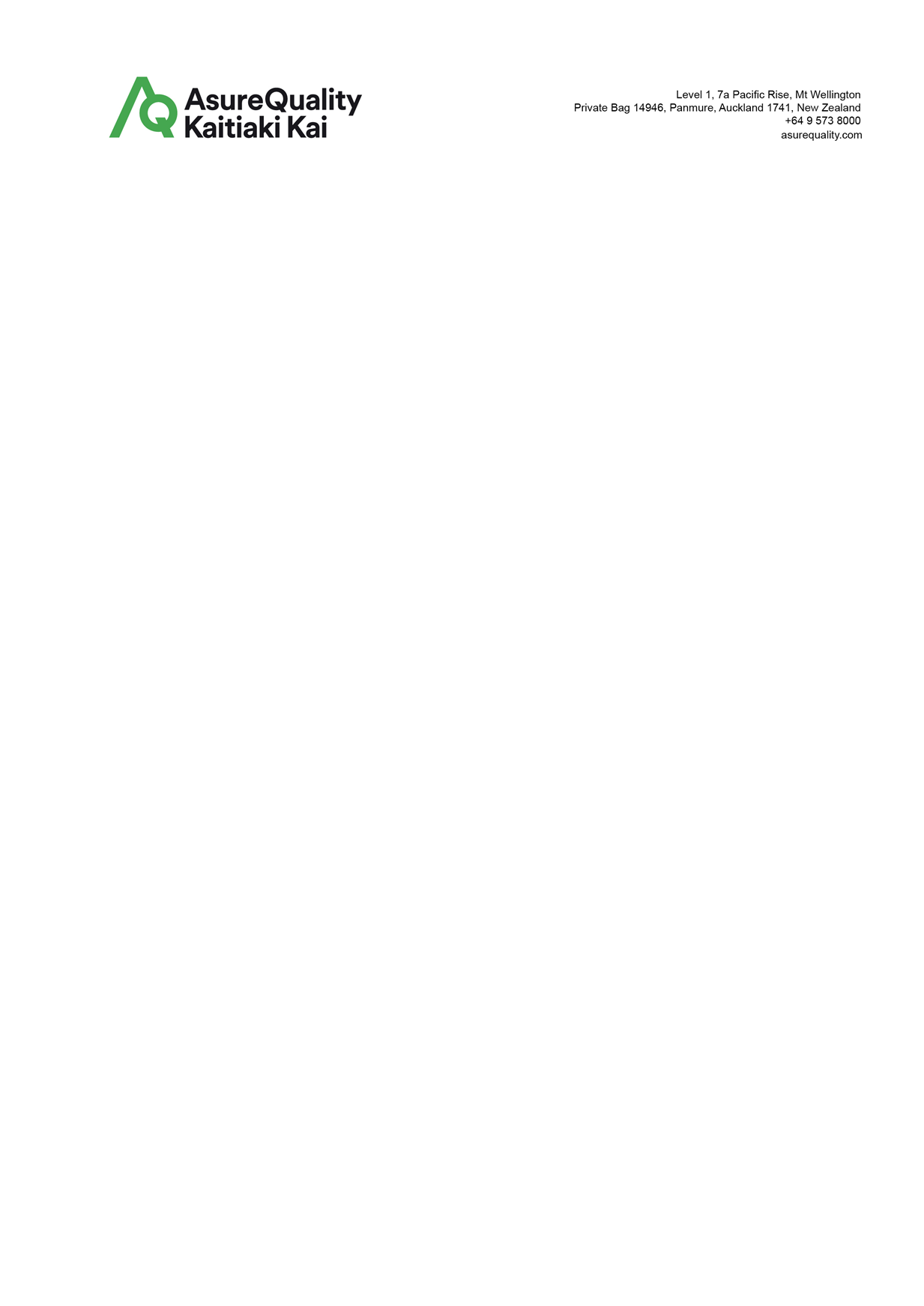 Engineering Services Request FormPlease use Form AQD2 – Advice of Changes to Dairy Premises for building of new dairy premises or significant changes to existing dairy premises including stores.  Please use Form AQD1 – Dairy Services Request Form any other service requests relating to Dairy Heat Treatment Audits.Please use this form for all other requests.
Please send in electronic form to Engineering@asurequality.comWith Subject Line containing:  Request for Engineering Services: Company and key words defining the projectPlease submit supporting documents (such as GA Drawings, Plant Layouts, P&IDs) with this completed form – or advise when they will be supplied.  AsureQuality Use OnlyDate received:   Receipt confirmed:  AsureQuality Reference Number:Project reference/name:Allocated to:   AP Advised (if applicable):Any COI Restrictions? Yes    No Within current Approved Scopes? Yes     NoService covered by contract? Yes   NoPON Requested  / Received:Pricing Provided:Pricing Provided:Updated by & Date:Updated by & Date:Date:Date:Company DetailsCompany DetailsCompany Name: Company Name: Site / Plant (if applicable):Site / Plant (if applicable):Physical address of premises: Postal address:Key Contact:Phone No:  Fax No:  Email:  2. Service Requested (please indicate)2. Service Requested (please indicate)2. Service Requested (please indicate)2. Service Requested (please indicate)Heat Treatment Validation Heat Treatment Evaluation Heat Treatment Continued Compliance Checks (Heat Treatment Operational Checks)Plant Design and Layout ReviewsFabrication Inspections (Tankers, Silos, Tanks, Processing Equipment, and so on)Third Party Fabrication Assessment (includes general design, material certificates for stainless steel, fabricator internal quality records)Hygienic Plant and Premise Design AssessmentsHygienic Plant and Premises Design Gap Analysis3. Service DetailsProject/work reference or name (required):*Reference or name will be used for all reports issuedScope of service required:Please indicate date preferences: